АқпаратМ.П.Русаков атындағы №2 санаторлық мектеп-интернатында 9 қыркүйек пен 14 қыркүйек аралығында республикалық «Отбасы-бақыт мекені» апталығы болып өтті. Апталықты өткізудің басты мақсаты – отбасы мәселесінің маңыздылығына, отбасы құндылығына және дәстүрлеріне қоғамның назарын аудару. Апталықты өткізу бойынша жоспарланған іс-шара толықтай орындалды. Яғни, 9 қыркүйек күні апталықтың ашылу салтанаты болып өтсе, жоспарланғандай «Бақытты жанұя, бақытты ел» сурет көрмесі, «Біз бақытты отбасымыз» кітап көрмесі, «Отбасы бақыты» атты тренинг және «Мен, сен, ол, біз, бірге берік отбасымыз» спорттық сайысы апталықты қорытындылады.ИнформацияС 9 сентября по 14 сентября в санаторной школе-интернате №2 имени М. П. Русакова прошла республиканская неделя «Отбасы-бақыт мекені». Главная цель проведения недели - привлечение внимания общественности к важности семейных проблем, ценностям и традициям семьи. Запланированные мероприятия по проведению недели выполнены в полном объеме. Так, 9 сентября состоялась церемония открытия недели, выставка рисунков «Бақытты жанұя, бақытты ел», книжная выставка «Біз бақытты отбасымыз», тренинг «Отбасы бақыты» и спортивный конкурс «Мен, сен, ол, біз, бірге берік отбасымыз».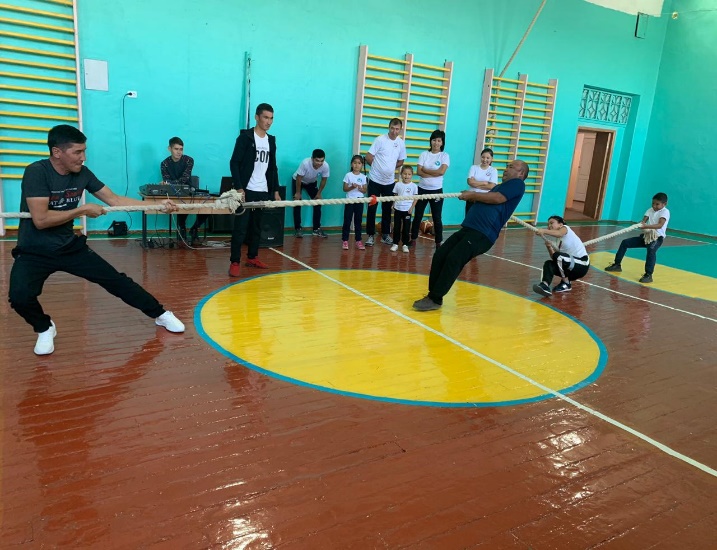 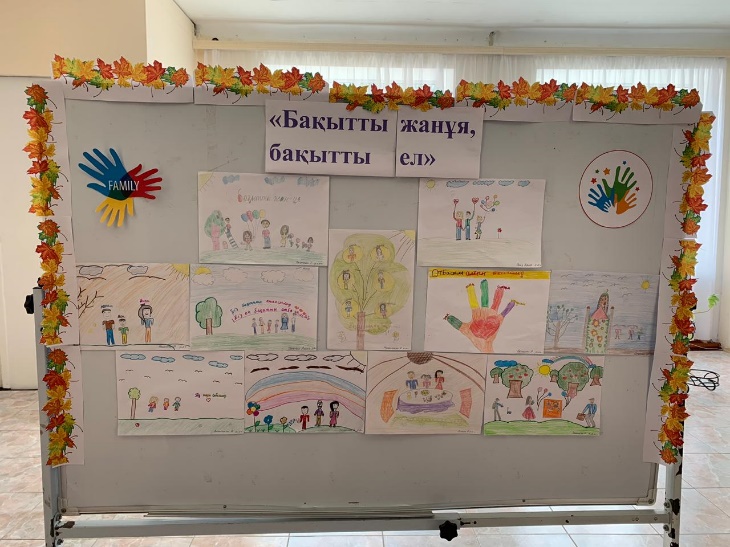 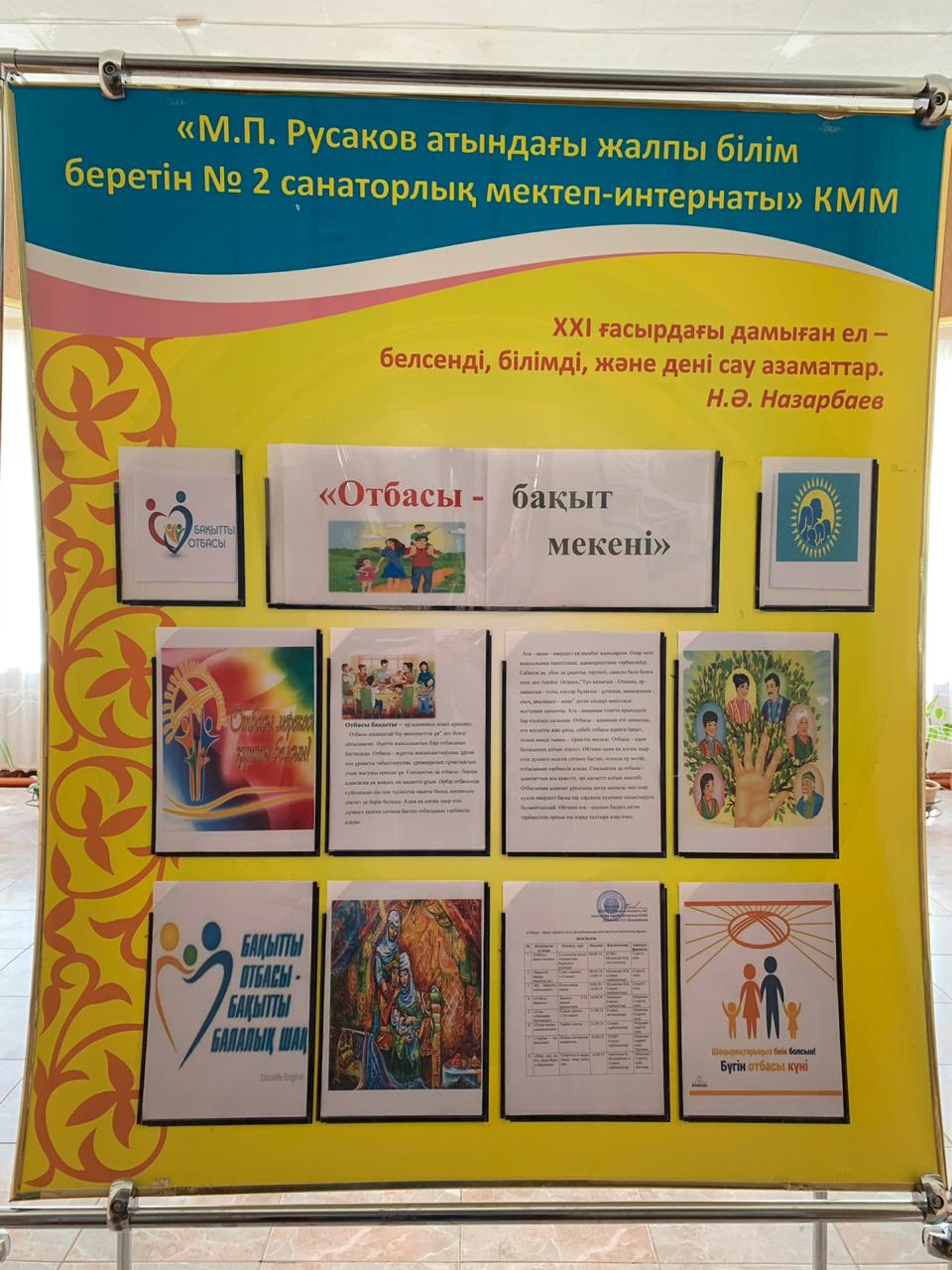 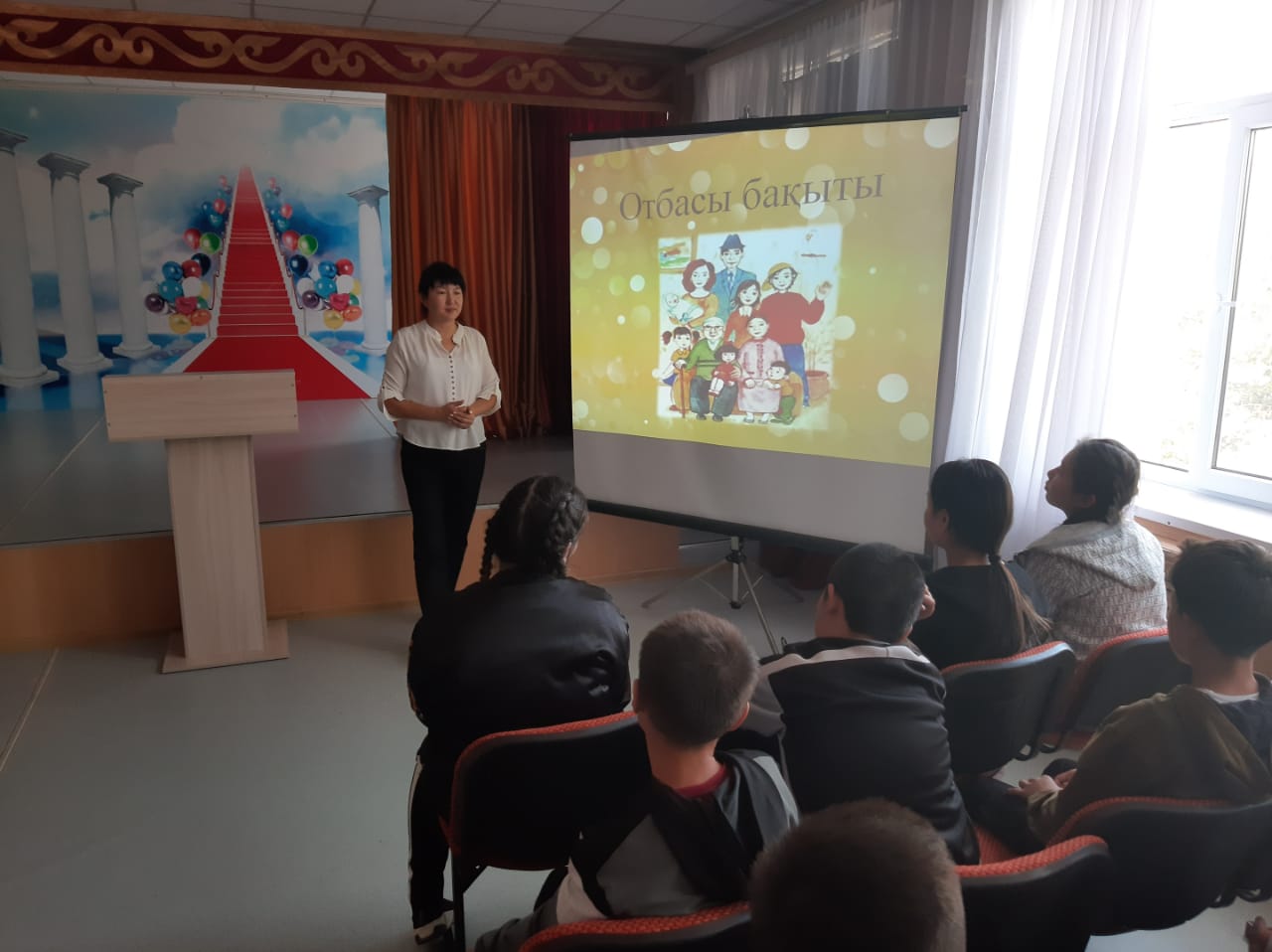 